Sanner’s Lake Woodstock Match Report – July 2023The afternoon started ominously with gathering storm clouds and random raindrops but quickly brightened up with blue sky and bright sun; either way the heat plus humidity remained constant for the nine shooters who filled up the benches at the July Woodstock match at Sanner’s Lake.  And when the smoke cleared, it was Ron Ferguson and his FN FAL dancing all around the X-ring and proving that consistency pays off in the long run, taking the top score in the combined category with an excellent 272-0X.    In the individual category, Andrey Hetmansky and his M1A showed that one good string is all it takes to nab the top single high score with a strong 95-1X.  See all the scores and details below.  The next Woodstock match is on August 17th; grab your vintage rifle and, in the words of the late great Jim Scoutten: “shoot safely, shoot often, and keep ‘em in the ten ring!”.  Combined Scores:	SR-21 Target 	100 yards	300 total points possible.  Ties broken by X's and then by highest individual string.  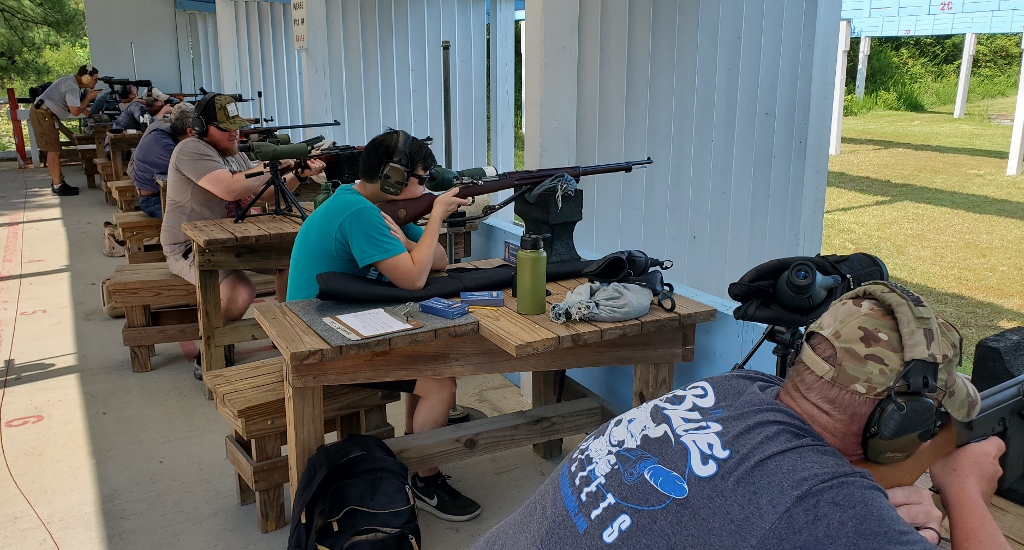 Individual Scores:	SR-21 Target    	100 yards	100 points possible.  Ties broken by X's and then by fewest hits of lowest value.  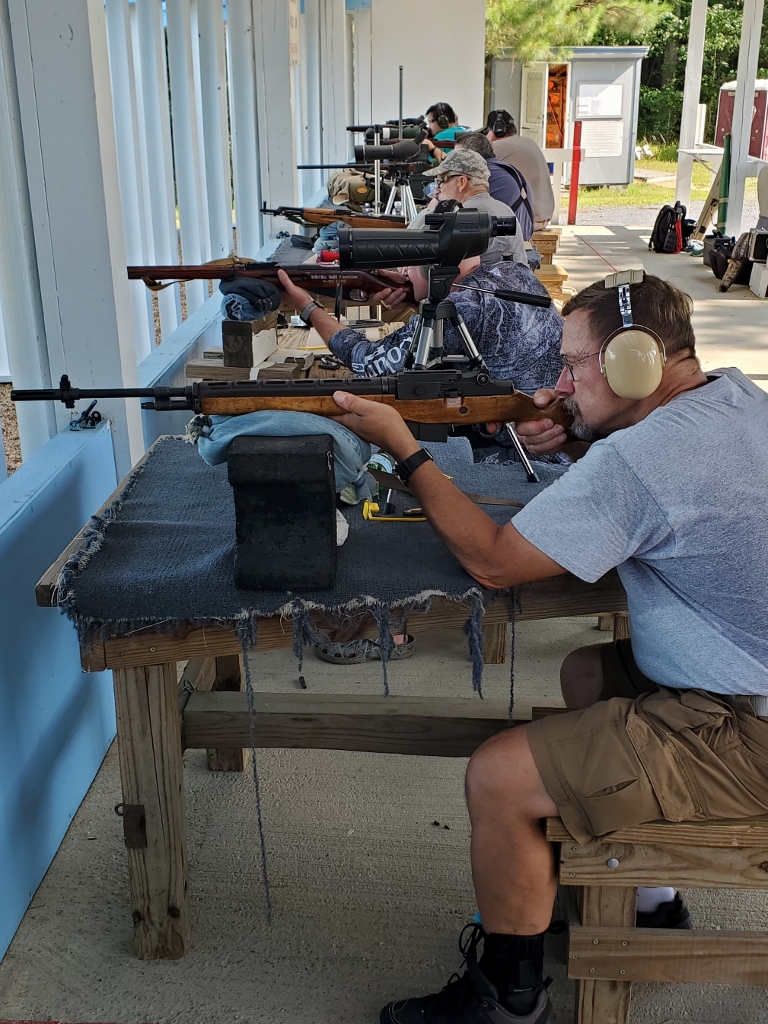 PlaceNameRifleString 1XString 2XString 3XTotalX1Ron FergusonFN FAL92092088027202Mark SwierczekBM 5986088293226743Alex ChungSwedish M9683085086025404Andrey HetmanskySpringfield M1A74095184025315Jeremy HansonK98k Mauser82085177124426Paul StephensSharps 187481084079024407Bill FranceschiniMosin Nagant74078073022508Rick MongelloType 56 SKS12075052013909Jeff HeislerEgyptian Hakim RifleWithdrew, disabled rifleWithdrew, disabled rifleWithdrew, disabled rifleWithdrew, disabled rifleWithdrew, disabled rifleWithdrew, disabled rifleWithdrew, disabled rifleWithdrew, disabled riflePlaceNameRifleCaliberScoreX1Andrey HetmanskySpringfield M1A.308 Winchester9512Mark SwierczekBM 597.62×51mm NATO9323Ron FergusonFN FAL7.62×51mm NATO9204Ron FergusonFN FAL7.62×51mm NATO9205Mark SwierczekBM 597.62×51mm NATO8826Ron FergusonFN FAL7.62×51mm NATO8807Mark SwierczekBM 597.62×51mm NATO8608Alex ChungSwedish M966.5×55 Swedish8609Jeremy HansonK98k Mauser8mm Mauser85110Alex ChungSwedish M966.5×55 Swedish85011Paul StephensSharps 1874.45-70 Government84012Andrey HetmanskySpringfield M1A.308 Winchester84013Alex ChungSwedish M966.5×55 Swedish83014Jeremy HansonK98k Mauser8mm Mauser82015Paul StephensSharps 1874.45-70 Government81016Paul StephensSharps 1874.45-70 Government79017Bill FranceschiniMosin Nagant7.62x54mmR78018Jeremy HansonK98k Mauser8mm Mauser77119Rick MongelloType 56 SKS7.62×39mm75020Andrey HetmanskySpringfield M1A.308 Winchester74021Bill FranceschiniMosin Nagant7.62x54mmR74022Bill FranceschiniMosin Nagant7.62x54mmR73023Rick MongelloType 56 SKS7.62×39mm52024Rick MongelloType 56 SKS7.62×39mm120